Name_______________________________________________Book, Head, Heart When you read, think about what is...In the BOOK:-What ‘s the story about?-Who is telling the story?-What has happened?(Facts & Information)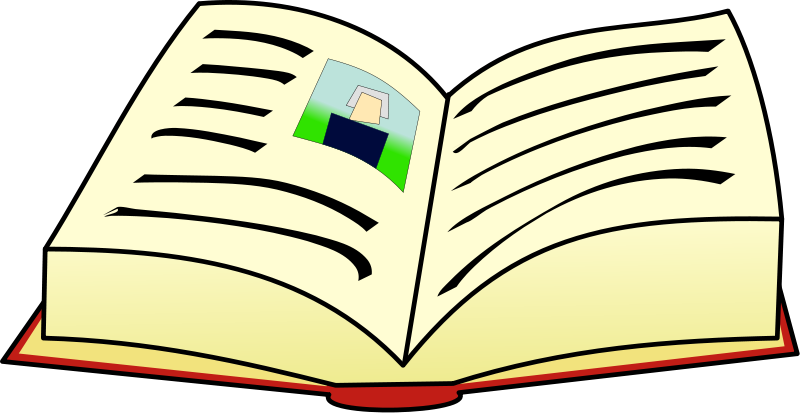 Include page # for referenceIn your HEAD:-What surprised me?-What confused me? Vocabulary?-What challenged, changed, or confirmed my thinking?-What did I notice? Signposts?
-I thought…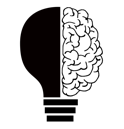 Include quote/ page # for referenceIn your HEART:
-What strikes a chord with you?-How does this text impact you?- What did I learn about myself?- How will this help me be a better person?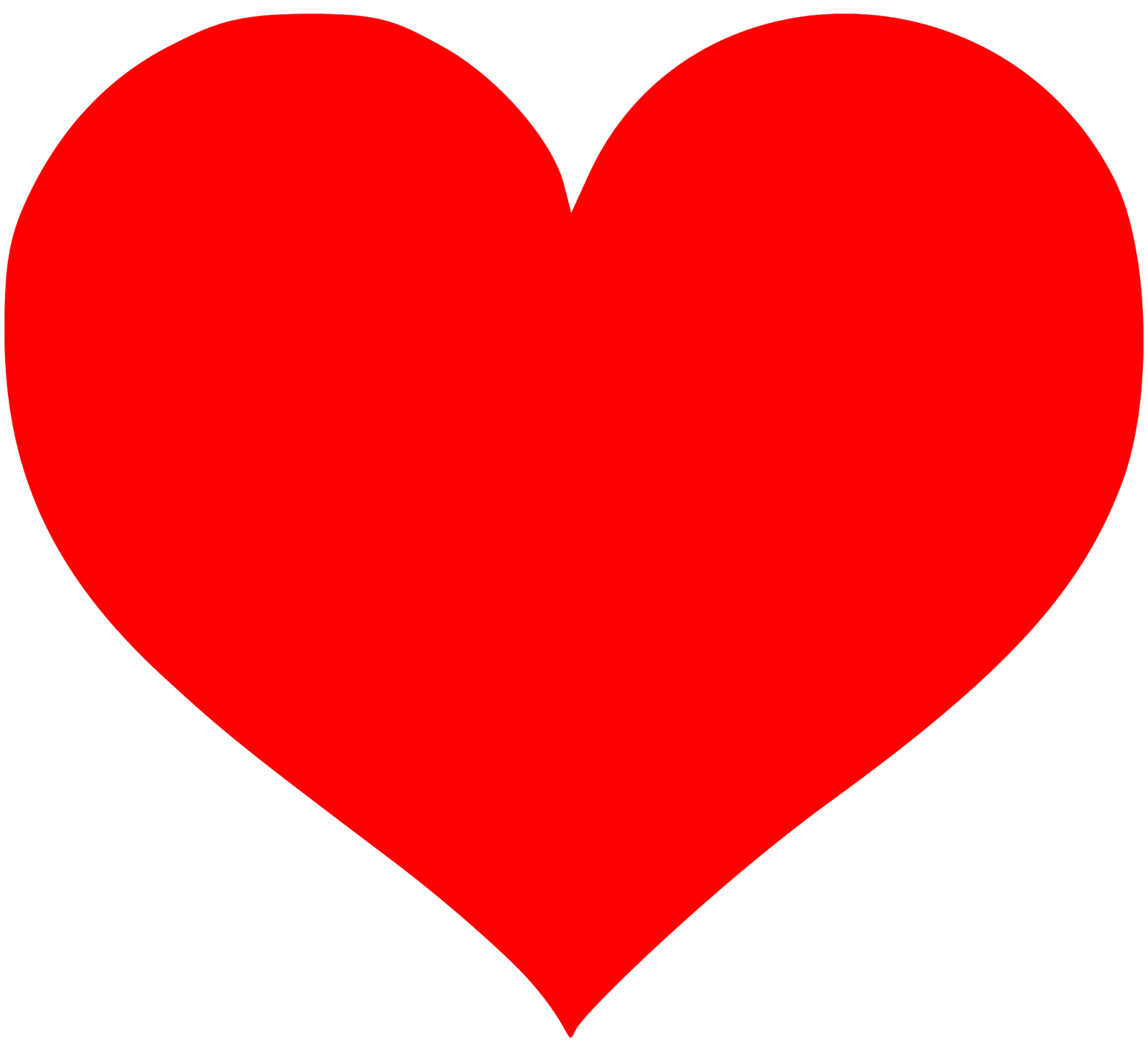 Include quote/page # for reference